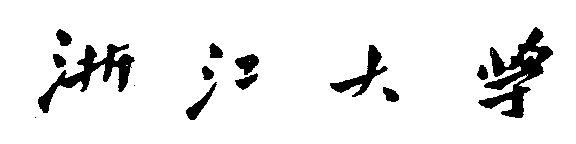 本 科 生 毕 业 论 文（设计）文献综述和开题报告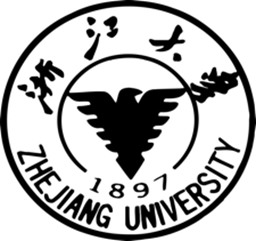 姓名与学号	                        指导教师		                        年级与专业	                        所在学院		                        一、题目：（此页单面打印）二、指导教师对文献综述、开题报告、外文翻译的具体要求指导教师（签名）               年    月    日目  录一、文献综述1.  背景介绍这是一段示例的段落内容，如果在段落中引用了其他文献的观点，应规范标注引用[1]。在20°C的反应温度下，制备的薄膜厚度为379 nm，与水的接触角为50°，表面是亲水性的。段落文字格式：样式中的“段落内容”，中文仿宋，英文Times New Roman，小四号，不加粗，两端对齐，1.5倍行距，段前0磅，段后0磅，首行缩进2字符。引用格式：在半角中括号“[ ]”中按出现顺序编号，在段落文字格式的基础上上标。注意：1. 数字与单位之间需要增加空格，且应保证在同一行内。例外：度/百分比与数字之间不需要增加空格。2. 当文章中需要使用缩写时，应在第一次出现时注明缩写代表的含义。1.1  标题段落内容格式同前文。段落内容，段落内容，段落内容，段落内容，段落内容，段落内容，段落内容。1.1.1  标题段落内容格式同前文。段落内容，段落内容，段落内容，段落内容，段落内容，段落内容，段落内容。1.1.2  标题段落内容格式同前文。段落内容，段落内容，段落内容，段落内容，段落内容，段落内容，段落内容。1.2  标题段落内容。下面展示图片、表格的格式以及示例。开题报告中图片、表格格式与此一致，后文不再重复赘述。图示规则及举例如下：论文中的图、表、附注、公式、算式等一律采用阿拉伯数字分章依序连续编码，如表1.1，图1.1。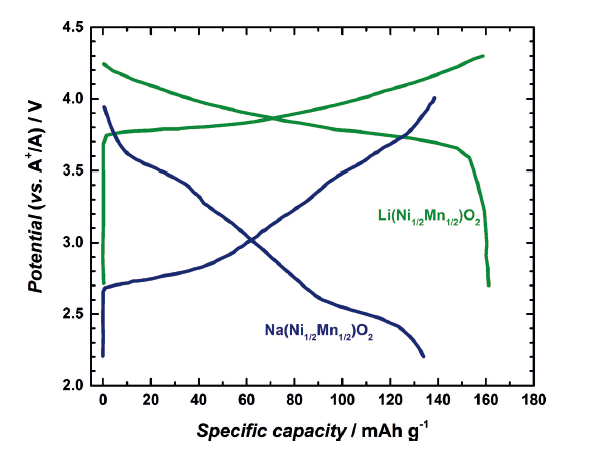 图1.1  LiNi0.5Mn0.5O2和NaNi0.5Mn0.5O2的充放电曲线（第二个循环）[2]Fig.1.1  Charge and discharge curves of LiNi0.5Mn0.5O2 and NaNi0.5Mn0.5O2 (2th cycle)要求：1. 样式：图表名。仿宋或Times New Roman字体，五号，序号加粗，标题不加粗，居中，单倍行距，段前6磅，段后12磅，标题放置于图片下方，序号与题之间间隔一个汉字符位。2. 图片本身、图与标题不可分页，需同页。3. 图片一般与提到该图的段落紧密连接，即在段落的前或后，特殊情况为排版美观，可图文不在同页，但也应在段落的上一页或下一页，不宜隔页。4. 如图表工作为引用他人成果，应规范标注引用。5. 注意增删内容引起的图片排版变化，不应在文内出现大段空白。段落内容。段落内容。公式规则以及举例如下：公式应另行起，并缩格书写。公式编号置于括号内，右端对齐，公式与编号之间可用....连接。对于较长的公式需要转行时，应尽可能在“=”处回行，或者在“+”、“”、“”、“/”等记号处回行。Times New Roman字体，10.5磅（小四号）。	S = r2	(1.1)表格相关规则以及举例如下：表1.1  不同氧化层厚度的Si@SiOx/C纳米复合电极的首次嵌锂脱锂容量、首次库伦效率以及300次循环后的容量保持率Tab.1.1  Summary of specific capacities of lithiation/delithiation, Coulombic efficiency for the first cycle, and capacity retention ratio after 300 cycles of Si@SiOx/C nanocomposite electrodes with different oxide layer thickness1. 表格的序号以及表名置于表的上方，宋体或Times New Roman字体，五号，居中，单倍行距，段前6磅，段后6磅，表序加粗，表名不加粗，表序与表名之间间隔一个汉字符位。2. 表名与表格居于同页。表格采用三线格。3. 表格中文字采用宋体或Times New Roman，五号，水平居中对齐，单倍行距。可适当调整段前段后距或表格宽度使排版美观，不宜改变行距，并且文章应尽量统一标准。4. 表格一般与提到该表的段落紧密连接，即在段落的前或后，特殊情况为排版美观，可表与文不在同页，但也应在段落的上一页或下一页，不宜隔页。5. 如图表工作为引用他人成果，应规范标注引用。2.  国内外研究现状2.1  研究方向及进展段落内容。2.2  存在问题段落内容。3.  研究展望段落内容。注意：文献综述部分内容（到参考文献前）的最后一页是奇数页话，需要留白一页，该页有页眉与页码。如果是偶数页话，则不需要单独留出空白页。即每一部分都是以偶数页结束，保持正文页眉页码的连续性。后文文献综述的参考文献、开题报告、开题报告的参考文献、外文翻译的最后一页的处理方式，都与此相同。参考文献析出文献主要责任者1, 析出文献主要责任者2. 析出文献题名[文献类型标志（一般为J）].连续出版物题名: 其他题名信息（可无）, 年, 卷(期) : 页码[引用日期（可无）]. 获取或访问路径（可无）.主要责任者. 题名: 其他题名信息（可无）[文献类型标志（一般为M）]. 其他责任者（可无）. 版本项（可无）. 出版地: 出版者, 出版年: 引文页码[引用日期（可无）].获取和访问路径（可无）.学位论文作者. 文题[文献类型标志（一般为D）]. 授予单位所在地: 授予单位, 授予年份, 起止页码.李晓东, 张庆红, 叶瑾琳. 气候研究的若干理论问题[J]. 北京大学学报: 自然科学版, 1999, 35(1): 101-106.余敏. 出版集体研究[M]. 北京: 中国书籍出版社, 2001: 179-193.孙玉文. 汉语变调构词研究[D]. 北京: 北京大学, 2000.J. M. Tarascon, M. Armand. Issues and challenges facing rechargeable lithium batteries[J]. Nature, 2011, 414(6861):359-367.参考文献参考文献参考文献参考文献参考文献参考文献参考文献注意：参考文献的后一页是奇数页话，需要留白一页，该页有页眉与页码。如果是偶数页话，则不需要单独留出空白页。即每一部分都是以偶数页结束，保持正文页眉页码的连续性。后文开题报告、开题报告的参考文献、外文翻译的最后一页的处理方式，都与此相同。二、开题报告1.  问题提出的背景1.1  背景介绍1.1.1  更低一级的标题正文部分的内容采用样式“段落内容”。标题根据级别选择样式“标题1”至“标题4”。此后不对此再赘述。下就word中样式的使用简要说明：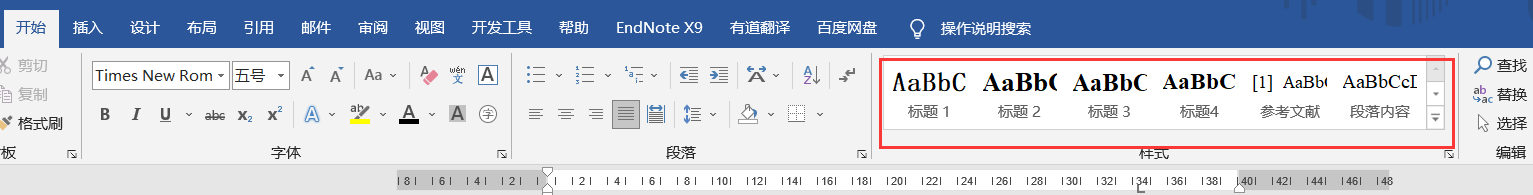 图2.1  样式的具体说明Fig.2.1  Description of style如图2.1所示，样式在“开始”菜单栏的“样式”选项卡，单击具体样式即可快速将排版满足要求。1.1.2  更低一级的标题段落内容。1.2  本文研究的意义和目的段落内容。2.  论文的主要内容和技术路线2.1  主要研究内容段落内容。2.2  技术路线段落内容。2.3  可行性分析段落内容。3.  研究计划进度安排及预期目标3.1  进度安排段落内容。3.2  预期目标段落内容。注意：开题报告部分内容（到参考文献前）的最后一页是奇数页话，需要留白一页，该页有页眉与页码。如果是偶数页话，则不需要单独留出空白页。即每一部分都是以偶数页结束，保持正文页眉页码的连续性。后文开题报告的参考文献、外文翻译的最后一页的处理方式，都与此相同。参考文献析出文献主要责任者1, 析出文献主要责任者2. 析出文献题名[文献类型标志（一般为J）].连续出版物题名: 其他题名信息（可无）, 年, 卷(期) : 页码[引用日期（可无）]. 获取或访问路径（可无）.主要责任者. 题名: 其他题名信息（可无）[文献类型标志（一般为M）]. 其他责任者（可无）. 版本项（可无）. 出版地: 出版者, 出版年: 引文页码[引用日期（可无）].获取和访问路径（可无）.学位论文作者. 文题[文献类型标志（一般为D）]. 授予单位所在地: 授予单位, 授予年份, 起止页码.李晓东, 张庆红, 叶瑾琳. 气候研究的若干理论问题[J]. 北京大学学报: 自然科学版, 1999, 35(1): 101-106.余敏. 出版集体研究[M]. 北京: 中国书籍出版社, 2001: 179-193.孙玉文. 汉语变调构词研究[D]. 北京: 北京大学, 2000.J. M. Tarascon, M. Armand. Issues and challenges facing rechargeable lithium batteries[J]. Nature, 2011, 414(6861):359-367.参考文献参考文献参考文献参考文献参考文献参考文献参考文献注意：参考文献的后一页是奇数页话，需要留白一页，该页有页眉与页码。如果是偶数页话，则不需要单独留出空白页。即每一部分都是以偶数页结束，保持正文页眉页码的连续性。后文外文翻译的最后一页的处理方式与此相同。三、外文翻译外文文献题目的翻译摘要： （“摘要”两个字：仿宋，小四号，加粗；摘要内容翻译：仿宋或Times New Roman，小四号，不加粗，两端对齐，行距1.5倍，段前0磅，段后0磅）关键词：关键词1翻译，关键词2翻译，关键词3翻译（格式同上，仿宋，小四，两端对齐，行距固定20磅）（空一行）1.  一级标题翻译1.1  二级标题翻译1.1.1  三级标题翻译标题、正文格式与上述文献综述、开题报告一致。具体要求：（1）所选文献必须是参考文献当中的1篇，且文献内容与论文内容相关性最大，翻译后的文字数量不少于3000字。（2）译文的层次标号按原文照抄，但格式与学位正文格式要求一致。（3）译文中图、表、引文标注、对正文补充说明的注释标注等按原文照抄。（4）段落、图、表、公式、引文标号、对正文补充说明的注释标注等格式要求与学位论文正文要求相同。（5）文章作者、参考文献、非对正文补充说明类注释、致谢等内容不用翻译。（6）翻译后需要附上外文的参考文献。1.1.2  三级标题翻译段落内容。1.2  二级标题翻译段落内容2.  一级标题翻译2.1  二级标题翻译段落内容。2.2  二级标题翻译段落内容。参考文献五号字体，仿宋或Times New Roman，1.5倍行距，两端对齐，悬挂缩进2字符，段前0，段后0，需要将外文的参考文献附上即可，不需要翻译。附上参考文献附上参考文献注意：外文翻译的后一页是奇数页话，需要留白一页，该页有页眉与页码。如果是偶数页话，则不需要单独留出空白页。即每一部分都是以偶数页结束，保持正文页眉页码的连续性。四、外文原文以图片形式附上外文原文全部或者合并PDF。注意外文原文需与四、外文原文同页，不能外文原文从下一页开始。建议以图片形式附上，网上可以在线将PDF文件生成图片格式。毕业论文（设计）文献综述和开题报告考核　　对文献综述、外文翻译和开题报告评语及成绩评定开题报告答辩小组负责人（签名）            年    月    日样品首次锂化容量(mAh g1)首次脱锂容量(mAh g1)首次库伦效率(%)300次循环后的脱锂容量(mAh g1)300次循环后脱锂容量保持率(%)原始硅228918918370937具有天然氧化层的硅2580212983402600oC, 20 min24001968821598750oC, 20 min220917778078344750oC, 30 min19501595821208750oC, 40 min165813298030623750oC, 60 min10498137862577850oC, 5 min10617767373394850oC, 20 min45927961387139成绩比例文献综述占（10%）开题报告占（15%）外文翻译占（5%）分 值